February 2018Dear ApplicantRe: Teacher of Science (Full Time, Permanent)       Thank you for your interest in the above position.  I have pleasure in enclosing an application pack as requested.Please note that the closing date for applications is  on Wednesday 21 February 2018.   Completed applications should be returned to the school, for the attention of Diane Taylor, HR Manager.Your completed application form will be used to decide whether or not you are selected for interview. If you are shortlisted, you will be contacted within one week of the closing date.  If you do not hear from us within this time, please assume that you have been unsuccessful.Yours faithfully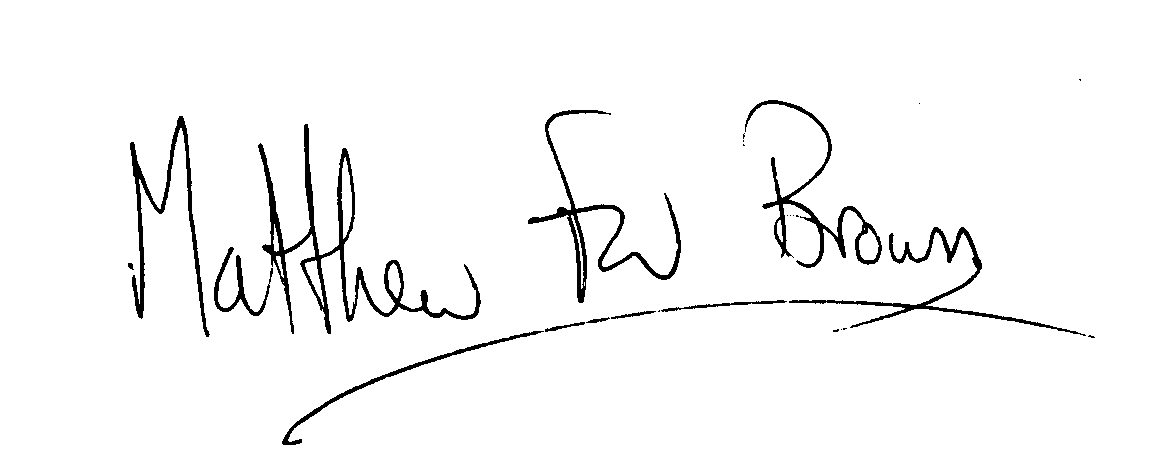 Matthew Brown HEADTEACHEREnc